Calcul CM2 - Addition de nombres entiers 1Pose et calcule ces opérations sur ton cahier.358 + 683				1 256 + 2 306 			5 689 + 4 1784 789 + 23 695			251 360 + 647 896			125 + 896 + 2 695Calcul CM2 - Addition de nombres entiers 1Pose et calcule ces opérations sur ton cahier.358 + 683				1 256 + 2 306 			5 689 + 4 1784 789 + 23 695			251 360 + 647 896			125 + 896 + 2 695Calcul CM2 - Addition de nombres entiers 1Pose et calcule ces opérations sur ton cahier.358 + 683				1 256 + 2 306 			5 689 + 4 1784 789 + 23 695			251 360 + 647 896			125 + 896 + 2 695Calcul CM2 - Addition de nombres entiers 1Pose et calcule ces opérations sur ton cahier.358 + 683				1 256 + 2 306 			5 689 + 4 1784 789 + 23 695			251 360 + 647 896			125 + 896 + 2 695Calcul CM2 - Addition de nombres entiers 1Pose et calcule ces opérations sur ton cahier.358 + 683				1 256 + 2 306 			5 689 + 4 1784 789 + 23 695			251 360 + 647 896			125 + 896 + 2 695Calcul CM2 - Addition de nombres entiers 1Pose et calcule ces opérations sur ton cahier.358 + 683				1 256 + 2 306 			5 689 + 4 1784 789 + 23 695			251 360 + 647 896			125 + 896 + 2 695Calcul CM2 - Addition de nombres entiers 1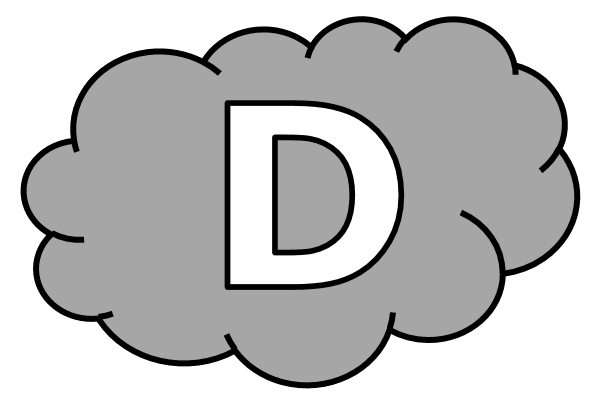 Calcule ces opérations.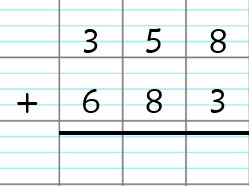 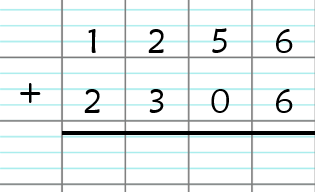 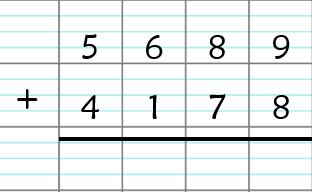 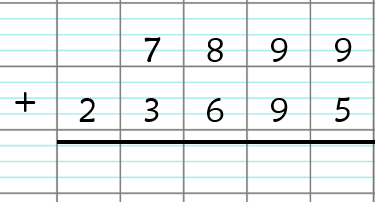 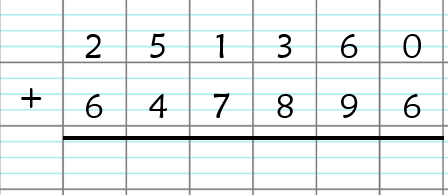 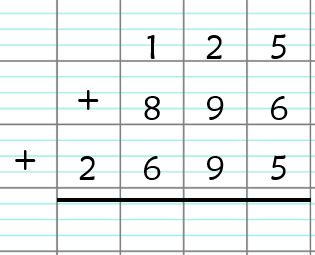 Calcul CM2 - Addition de nombres entiers 2Pose et calcule ces opérations sur ton cahier.3 407 + 5 896			6 789 + 5 487 			6 478 + 9 50661 854 + 23 547			58 746 + 708 963			2 369 + 587 + 87 412Calcul CM2 - Addition de nombres entiers 2Pose et calcule ces opérations sur ton cahier.3 407 + 5 896			6 789 + 5 487 			6 478 + 9 50661 854 + 23 547			58 746 + 708 963			2 369 + 587 + 87 412Calcul CM2 - Addition de nombres entiers 2Pose et calcule ces opérations sur ton cahier.3 407 + 5 896			6 789 + 5 487 			6 478 + 9 50661 854 + 23 547			58 746 + 708 963			2 369 + 587 + 87 412Calcul CM2 - Addition de nombres entiers 2Pose et calcule ces opérations sur ton cahier.3 407 + 5 896			6 789 + 5 487 			6 478 + 9 50661 854 + 23 547			58 746 + 708 963			2 369 + 587 + 87 412Calcul CM2 - Addition de nombres entiers 2Pose et calcule ces opérations sur ton cahier.3 407 + 5 896			6 789 + 5 487 			6 478 + 9 50661 854 + 23 547			58 746 + 708 963			2 369 + 587 + 87 412Calcul CM2 - Addition de nombres entiers 2Pose et calcule ces opérations sur ton cahier.3 407 + 5 896			6 789 + 5 487 			6 478 + 9 50661 854 + 23 547			58 746 + 708 963			2 369 + 587 + 87 412Calcul CM2 - Addition de nombres entiers 2Pose et calcule ces opérations sur ton cahier.3 407 + 5 896			6 789 + 5 487 			6 478 + 9 50661 854 + 23 547			58 746 + 708 963			2 369 + 587 + 87 412Calcul CM2 - Addition de nombres entiers 2Calcule ces opérations.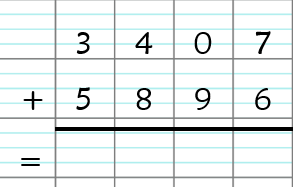 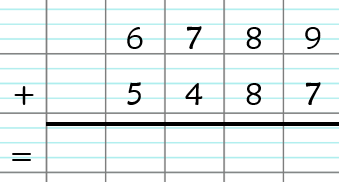 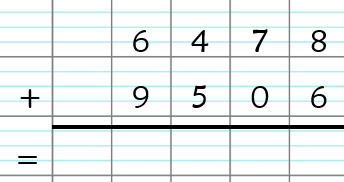 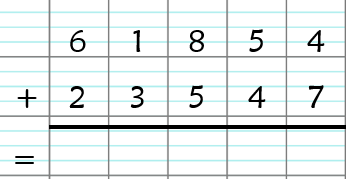 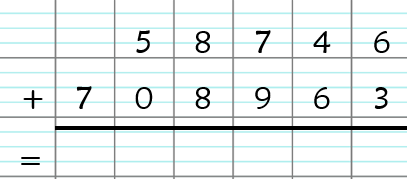 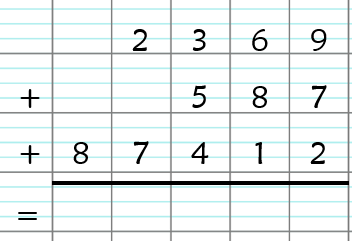 Calcul CM2 - Addition de nombres entiers 2Calcule ces opérations.Calcul CM2 - Addition de nombres entiers 2Calcule ces opérations.